The Top Platforms Where US Gamers Watch Esports LivestreamsAmong US gamers, Facebook Gaming is the most popular destination for viewing live gameplay, with 42% watching esports and other gaming livestreams on the platform. Twitch and YouTube Gaming are also popular, each used by 35% of gamers, while Discord and Steam round out the top five.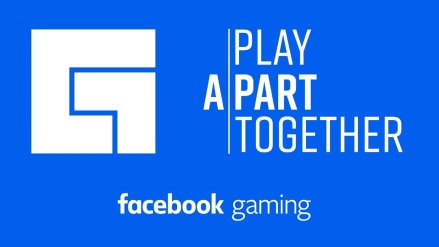 eMarketer 12.15.21https://www.emarketer.com/content/gamers-esports-livestreams/?IR=T&utm_source=Triggermail&utm_medium=email&utm_campaign=II20211216GamersCOTDNonAppleMail&utm_term=COTD%20Non-Apple%20Mail